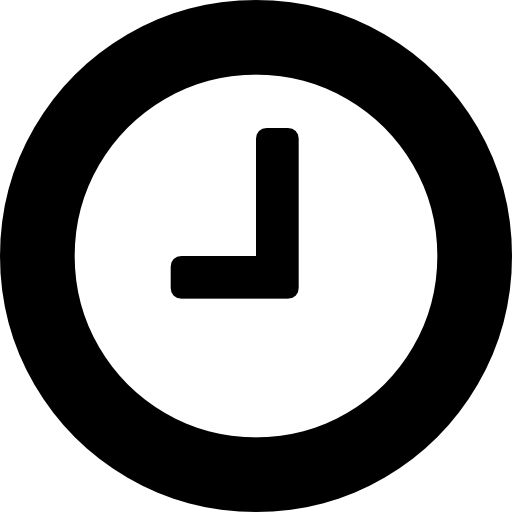 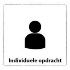 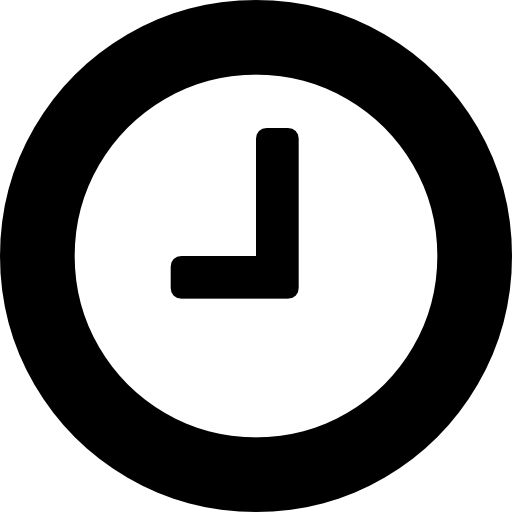 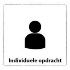 Voor dit onderdeel heb je nodig:de bijlage ‘Vruchtwisselingschema’het bestand ‘Groenbemester.xlsm’Deze bestanden kun je vinden in het Wikiwijsarrangement van Groene Productie.Bouwplan makenMet behulp van het vruchtwisselingsschema in de bijlage kun je eenbouwplan voor 2021 maken. Hieronder staat het bouwplan van 2020.Bouwplan 2020 De Nieuwe Oogst De vier gewassen die je gaat telen in 2021 zijn: aardappelspruitkoolzomertarweui.In het vruchtwisselingsschema zoek je op wat een goede vruchtwisseling is.Geef in het schema hieronder aan op welke plek je welke gewassen in 2021 kunt telen. Bouwplan 2021 De Nieuwe Oogst - Ga verder op de volgende pagina met deelopdracht 2 -Voor dit onderdeel heb je nodig: het bestand ‘Groenbemester.xlsm’Dit bestand kun je vinden in het Wikiwijsarrangement van Groene Productie.Groenbemester zoekenHet bedrijf waar je werkt wil na de teelt van tarwe een groenbemester inzaaien op 20 ha. De groenbemester wordt gebruikt om bietencysteaaltjes te bestrijden. De groenbemester moet geschikt zijn voor intensieve bouwplannen.Welke groenbemester is geschikt voor het bedrijf waar je werkt?Naast het bestrijden van aaltjes bieden groenbemesters nog andere voordelen. Noem er twee.Informatie opvragenOpen het contactformulier in de bijlage ‘Vruchtwisselingschema’.Vul je naam en e-mailadres in.Geef aan over welk product je informatie wilt opvragen.Je vraagt of er onderzoek gedaan is naar het gebruik van dit product en of je de onderzoeksresultaten ergens kunt inzien.Je vraagt wat het product kost omdat je dat niet op de site kunt vinden.Je vraagt ook wat de levertijd is.Sla het bestand op en lever het in- Einde van de opdracht - De situatie:   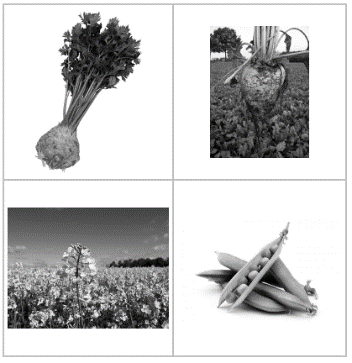 Je werkt bij akkerbouwbedrijf De Nieuwe Oogst.Dit bedrijf teelt verschillende gewassen. Het adres van het bedrijf is: Veen 18, 6821 AB Grondwijk.Tijdens deze opdracht voer je 2 deelopdrachten uit die te maken hebben met de werkzaamheden op een akkerbouwbedrijf.Je maakt een bouwplan en je zoekt informatie op over een groenbemester.Dit heb je nodig:De theorie van vruchtwisselingDe opdracht de bijlage ‘Vruchtwisselingschema’ (als bijlage in het Wikiwijsarrangement)het bestand ‘Groenbemester.xlsm’ (als bijlage in het Wikiwijsarrangement)Dit leer je:Je kunt:een bouwplan maken met behulp van een vruchtwisselingschemaInformatie over een groenbemester opzoekeneen contactformulier invullen om informatie op te vragen..Dit ga je doen: (aan de slag)je leest de theorie van ‘Vruchtwisseling’. Je opent de opdracht. (bijlage in het wikijsarrangement)Je opent de bijlage ‘Vruchtwisselingschema’ (als bijlage in het Wikiwijsarrangement)Je opent het bestand ‘Groenbemester.xlsm’ (als bijlage in het Wikiwijsarrangement)Je maakt de opdracht en vult het het bestand ‘Groenbemester.xlsm’ in.Je levert de opdracht in.Dit ga je doen: (aan de slag)je leest de theorie van ‘Vruchtwisseling’. Je opent de opdracht. (bijlage in het wikijsarrangement)Je opent de bijlage ‘Vruchtwisselingschema’ (als bijlage in het Wikiwijsarrangement)Je opent het bestand ‘Groenbemester.xlsm’ (als bijlage in het Wikiwijsarrangement)Je maakt de opdracht en vult het het bestand ‘Groenbemester.xlsm’ in.Je levert de opdracht in.Dit ga je doen: (aan de slag)je leest de theorie van ‘Vruchtwisseling’. Je opent de opdracht. (bijlage in het wikijsarrangement)Je opent de bijlage ‘Vruchtwisselingschema’ (als bijlage in het Wikiwijsarrangement)Je opent het bestand ‘Groenbemester.xlsm’ (als bijlage in het Wikiwijsarrangement)Je maakt de opdracht en vult het het bestand ‘Groenbemester.xlsm’ in.Je levert de opdracht in.Dit lever je in:De ingevulde opdrachthet bestand ‘Groenbemester.xlsm’. Daarin is ook het contactformulier ingevuld.Inleveren via Elo opdrachten  Groene Produktie inleverpuntDit lever je in:De ingevulde opdrachthet bestand ‘Groenbemester.xlsm’. Daarin is ook het contactformulier ingevuld.Inleveren via Elo opdrachten  Groene Produktie inleverpuntDit lever je in:De ingevulde opdrachthet bestand ‘Groenbemester.xlsm’. Daarin is ook het contactformulier ingevuld.Inleveren via Elo opdrachten  Groene Produktie inleverpuntDeelopdracht 1: Bouwplan makenDeelopdracht 2: Groenbemester en contactformulier 